Osnovna škola Joakima Rakovca             Sveti Lovreč Pazenatički                       Gradski trg 1, 52448 Sveti Lovreč                                       Tel: 052/448-104, Fax:052/448-266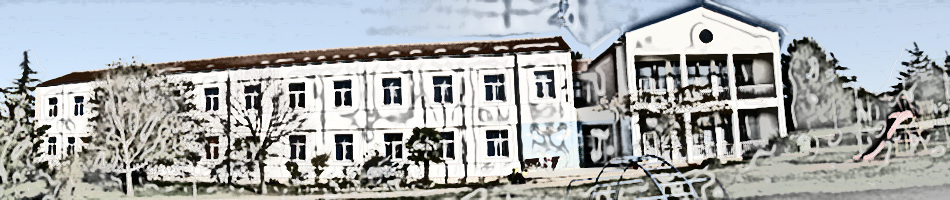 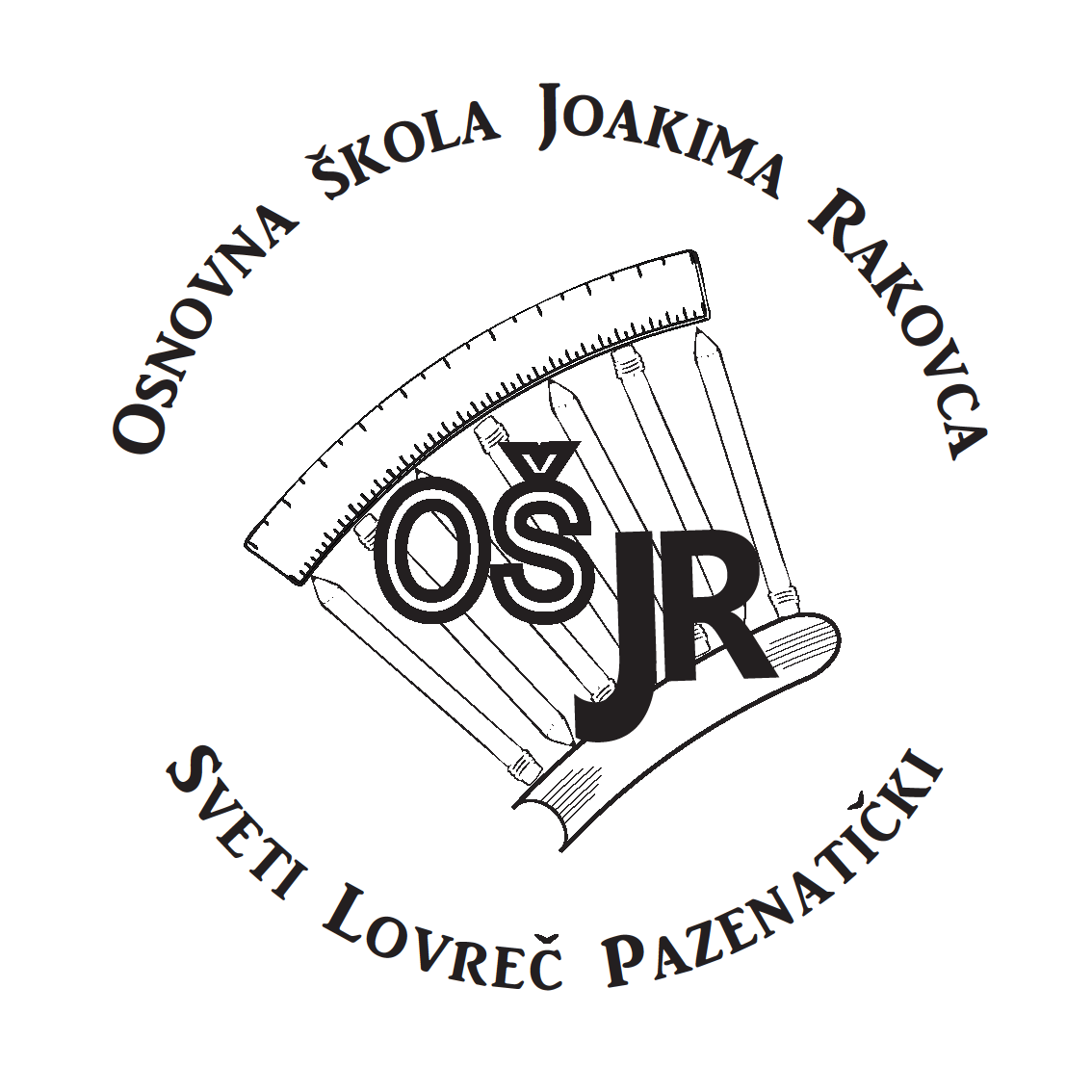 e pošta: ured@os-jrakovca-svlovrecpazenaticki.skole.hr_______________________________________________________________________Sveti Lovreč, rujan 2020. INFORMACIJE ZA RODITELJE Poštovani roditelji! S obzirom na postojeću dobru epidemiološku situaciju, koju želimo sačuvati, do daljnjeg ćemo Vam osigurati informacije s razrednicima i predmetnim nastavnicima na daljinu. U tablici Vam možemo ponuditi tjedne termine kada možete kontaktirati sa svakim pojedinim predmetnim učiteljem. S razrednicima ćete i dalje dogovarati češće kontakte, prema potrebi. Kako bismo uspješno išli i kroz ovu nastavnu godinu pozivamo vas da nam se obratite sa svojim pitanjima, nedoumicama i komentarima. R. B.Ime i prezimeVrijeme za kontakt s roditeljimaNačin komunikacije1Katerina ZgrablićUtorkom10,50-11,35Mob. 0992163079, katerina.zgrablic@skole.hr  2Maja PavličićPetak12:30 – 13:15Mob. 0959153824  e-mail: maja.pavlicic@skole.hr  3Vanja VekićČetvrtkome-mail: vanja.vekic1@skole.hr  4Tatjana SomerSrijeda8.00 - 8.45Mob. 0989068279 e-mail: tatjana.somer@skole.hr    5Mario MihaljčićČetvrtkom: 11:35 - 12:350958215932e-mail: mario.mihaljcic@skole.hr 6Helena Škutin MatijašPonedjeljkom11:40 – 12:30 09178362487Mirjana RabarUtorkom9.50- 9,35098440558 mirjana.rabar@skole.hr8Sanja KalčićUtorkom, 10,50 –11,350915880340 Ili putem Vibera 9Mirjana LakovićUtorkom, 10,50 – 11,350917528277 mirjana.lakovic@skole.hr10Gracijela ČehićPetkom, 10,50 – 11,35098623068 gracijela.cehic@skole.hr11Snježana VujićČetvrtkom 11,30 – 12,150958099753 12Adriana JelovčićČetvrtkomadriana.jelovcic@gmail.com 13Ana DodićUtorkom 9,50 – 10,350915403927 ana.dodic@skole.hr14Leonida FabrisPetak  12,30 – 13,150992498354 leonida.fabris@skole.hr15Martin ŠuranČetvrtak 10,40 – 11,300994540003 martin.suran@skole.hr16Lolita NjegovanPetak 10,50 – 11,35052 448 104 (zbornica) lolita.njegovan@skole.hr 17Mladenka FabrisČetvrtkom, 10,50-11,350917927466 mladenka.fabris@skole.hr18Melani RadićPetak 9.00-10.00 098 968 48 59  melani.radic2@skole.hr 19Katarina T. StepančićČetvrtak, 9.50-10.35052 448 104 (zbornica) j.rakovca.english@gmail.com 20Eni BlaškovićČetvrtkomlikovnakultura.eb@gmail.com   21Alen HasikićPon-Pet8 - 14 098 546 980  alen.hasikic@skole.hr22Ludmila Pauletić0992951112 